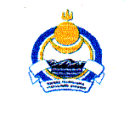 Совет депутатов муниципального образования сельское поселение «Иволгинское»Иволгинского района Республики Бурятия671050, Республика Бурятия, Иволгинский район, с. Иволгинск ул. Ленина, 23, Тел. 8(30140)41067 факс 8(30140)41065РЕШЕНИЕ от «30» декабря 2019  года							             № 50c.ИволгинскО повышении оплаты труда выборных должностных лиц, осуществляющих свои полномочия на постоянной основе, муниципальных служащих, замещающих муниципальные должности Администрации муниципального образования сельское поселение «Иволгинское»	В соответствии с постановлением Правительства Республики Бурятия от 13.11.2019 г. № 603 «О внесении изменений в постановление Правительства Республики Бурятия от 24.11.2017 г. № 555 «Об утверждении методик расчета предельных нормативов формирования расходов на содержание органов местного самоуправления в Республике Бурятия», Приказа Министерства финансов Республики Бурятия от 18.11.2019 г. № 440 «О внесении изменений в приказ Министерства финансов Республики Бурятия от 22.10.2018 г. № 390 «О предельных нормативах формирования расходов на содержание органов местного самоуправления в Республике Бурятия на 2019 год»,  руководствуясь статьей 134 Трудового кодекса Российской Федерации Совет депутатов муниципального образования сельское поселение «Иволгинское»  Иволгинского района Республики Бурятия,РЕШАЕТ:Внести изменения и дополнения в  Решение Совета депутатов муниципального образования сельское поселение «Иволгинское» Иволгинского района Республики Бурятия от 28.08.2017 г. № 152 «Об оплате труда выборных должностных лиц, осуществляющих свои полномочия на постоянной основе, муниципальных служащих, замещающих муниципальные должности Администрации муниципального образования сельское поселение «Иволгинское» и от 18.07.2018 г. № 198 «О внесении изменений и дополнений в Решение Совета депутатов муниципального образования сельское поселение «Иволгинское» от 28.08.2017 г. № 152 «Об оплате труда выборных должностных лиц, осуществляющих свои полномочия на постоянной основе, муниципальных служащих, замещающих муниципальные должности Администрации муниципального образования сельское поселение «Иволгинское».Повысить с 1 октября 2019 года на 4,3 процента должностные оклады выборных должностных лиц, осуществляющих свои полномочия на постоянной основе, муниципальных служащих, замещающих муниципальные должности Администрации муниципального образования сельское поселение «Иволгинское».Обнародовать путем размещения на информационных стендах учреждений и организаций сельского поселения и опубликовать на официальном сайте МО СП «Иволгинское».Глава муниципального образования сельское поселение «Иволгинское»        				       А.Ц. МункуевПриложение к решению Совета депутатов                                                    муниципального образования сельское                                                       поселение «Иволгинское»  Иволгинского                                   района» Республики Бурятия от «____»__________2019 г. № ___Приложение № 1ЕЖЕМЕСЯЧНЫЕ  ДЕНЕЖНЫЕ ВОЗНАГРАЖДЕНИЕ ДЕПУТАТОВ, ВЫБОРНЫХ ДОЛЖНОСТНЫХ ЛИЦ МЕСТНОГО САМОУПРАВЛЕНИЯ, ОСУЩЕСТВЛЯЮЩИХ СВОИ ПОЛНОМОЧИЯ НА ПОСТОЯННОЙ ОСНОВЕПриложение № 2ДОЛЖНОСТНЫЕ ОКЛАДЫ МУНИЦИПАЛЬНЫХ СЛУЖАЩИХПриложение № 3НАДБАВКИ ЗА КЛАССНЫЙ ЧИННаименованиеЕжемесячное денежное вознаграждение, руб.Глава муниципального образования сельское поселение «Иволгинское»36275N п/п              Наименование должностей               Должностнойоклад, руб.Раздел 1. ДОЛЖНОСТИ МУНИЦИПАЛЬНОЙ СЛУЖБЫ В АДМИНИСТРАЦИИ         Раздел 1. ДОЛЖНОСТИ МУНИЦИПАЛЬНОЙ СЛУЖБЫ В АДМИНИСТРАЦИИ         Раздел 1. ДОЛЖНОСТИ МУНИЦИПАЛЬНОЙ СЛУЖБЫ В АДМИНИСТРАЦИИ         Высшие должности муниципальной службы                               Высшие должности муниципальной службы                               Высшие должности муниципальной службы                               1Заместитель главы администрации по развитию инфраструктуры    65592Заместитель главы администрации по экономическим вопросам6559Главные должности муниципальной службы                              Главные должности муниципальной службы                              Главные должности муниципальной службы                              Ведущие должности муниципальной службы                              Ведущие должности муниципальной службы                              Ведущие должности муниципальной службы                              1Начальник отдела по обеспечению деятельности администрации5289Старшие должности муниципальной службы                              Старшие должности муниципальной службы                              Старшие должности муниципальной службы                              1Главный специалист – главный бухгалтер44532Ведущий специалист – юрист40533Ведущий специалист – землеустроитель40534Ведущий специалист – по обеспечению деятельности4053Младшие должности муниципальной службы                              Младшие должности муниципальной службы                              Младшие должности муниципальной службы                              1Специалист 1 разряда3240Высшие должности муниципальной службы              Высшие должности муниципальной службы              Действительный муниципальный советник 1 класса2816Действительный муниципальный советник 2 класса2712Действительный муниципальный советник 3 класса2608Главные должности муниципальной службы             Главные должности муниципальной службы             Муниципальный советник 1 класса               2399Муниципальный советник 2 класса               2295Муниципальный советник 3 класса               2096Ведущие должности муниципальной службы             Ведущие должности муниципальной службы             Советник муниципальной службы 1 класса        1909Советник муниципальной службы 2 класса        1721Советник муниципальной службы 3 класса        1523Старшие должности муниципальной службы             Старшие должности муниципальной службы             Референт муниципальной службы 1 класса        1429Референт муниципальной службы 2 класса        1241Референт муниципальной службы 3 класса        1147Младшие должности муниципальной службы             Младшие должности муниципальной службы             Секретарь муниципальной службы 1 класса       949Секретарь муниципальной службы 2 класса       855Секретарь муниципальной службы 3 класса       761